Curriculum Plan: B.Sc. Physical Science, I Year (Semester II) Calculus & GeometryMs. Garima GaurAssistant ProfessorDepartment of MathematicsKalindi College (University of Delhi)Delhi- 110008Mobile:  9953227989E- mail: garimagaur@kalindi.du.ac.inMs. Garima GaurAssistant ProfessorDepartment of MathematicsKalindi College (University of Delhi)Delhi- 110008Mobile:  9953227989E- mail: garimagaur@kalindi.du.ac.in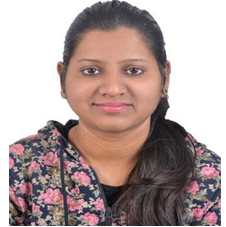 Marks Distribution       Theory             75 Marks             75 MarksMs. Garima GaurAssistant ProfessorDepartment of MathematicsKalindi College (University of Delhi)Delhi- 110008Mobile:  9953227989E- mail: garimagaur@kalindi.du.ac.inMs. Garima GaurAssistant ProfessorDepartment of MathematicsKalindi College (University of Delhi)Delhi- 110008Mobile:  9953227989E- mail: garimagaur@kalindi.du.ac.inMarks Distribution       Internal Assessment             25 Marks             25 MarksMs. Garima GaurAssistant ProfessorDepartment of MathematicsKalindi College (University of Delhi)Delhi- 110008Mobile:  9953227989E- mail: garimagaur@kalindi.du.ac.inMs. Garima GaurAssistant ProfessorDepartment of MathematicsKalindi College (University of Delhi)Delhi- 110008Mobile:  9953227989E- mail: garimagaur@kalindi.du.ac.inClasses AssignedLectures             5 per week             5 per weekMs. Garima GaurAssistant ProfessorDepartment of MathematicsKalindi College (University of Delhi)Delhi- 110008Mobile:  9953227989E- mail: garimagaur@kalindi.du.ac.inMs. Garima GaurAssistant ProfessorDepartment of MathematicsKalindi College (University of Delhi)Delhi- 110008Mobile:  9953227989E- mail: garimagaur@kalindi.du.ac.inClasses AssignedMs. Garima GaurAssistant ProfessorDepartment of MathematicsKalindi College (University of Delhi)Delhi- 110008Mobile:  9953227989E- mail: garimagaur@kalindi.du.ac.inMs. Garima GaurAssistant ProfessorDepartment of MathematicsKalindi College (University of Delhi)Delhi- 110008Mobile:  9953227989E- mail: garimagaur@kalindi.du.ac.inClasses AssignedPracticalMs. Garima GaurAssistant ProfessorDepartment of MathematicsKalindi College (University of Delhi)Delhi- 110008Mobile:  9953227989E- mail: garimagaur@kalindi.du.ac.inMs. Garima GaurAssistant ProfessorDepartment of MathematicsKalindi College (University of Delhi)Delhi- 110008Mobile:  9953227989E- mail: garimagaur@kalindi.du.ac.inClasses AssignedReferences1. Anton, Howard, Bivens, Irl, & Davis, Stephen (2013). Calculus (10th ed.). John Wiley & Sons Singapore Pvt. Ltd. Reprint (2016) by Wiley India Pvt. Ltd. Delhi. 2. Strauss, M. J., Bradley, G. L., & Smith, K. J. (2007). Calculus (3rd ed.). Dorling Kindersley (India) Pvt. Ltd. (Pearson Education). Delhi. Sixth impression 2011.1. Anton, Howard, Bivens, Irl, & Davis, Stephen (2013). Calculus (10th ed.). John Wiley & Sons Singapore Pvt. Ltd. Reprint (2016) by Wiley India Pvt. Ltd. Delhi. 2. Strauss, M. J., Bradley, G. L., & Smith, K. J. (2007). Calculus (3rd ed.). Dorling Kindersley (India) Pvt. Ltd. (Pearson Education). Delhi. Sixth impression 2011.1. Anton, Howard, Bivens, Irl, & Davis, Stephen (2013). Calculus (10th ed.). John Wiley & Sons Singapore Pvt. Ltd. Reprint (2016) by Wiley India Pvt. Ltd. Delhi. 2. Strauss, M. J., Bradley, G. L., & Smith, K. J. (2007). Calculus (3rd ed.). Dorling Kindersley (India) Pvt. Ltd. (Pearson Education). Delhi. Sixth impression 2011.1. Anton, Howard, Bivens, Irl, & Davis, Stephen (2013). Calculus (10th ed.). John Wiley & Sons Singapore Pvt. Ltd. Reprint (2016) by Wiley India Pvt. Ltd. Delhi. 2. Strauss, M. J., Bradley, G. L., & Smith, K. J. (2007). Calculus (3rd ed.). Dorling Kindersley (India) Pvt. Ltd. (Pearson Education). Delhi. Sixth impression 2011.1. Anton, Howard, Bivens, Irl, & Davis, Stephen (2013). Calculus (10th ed.). John Wiley & Sons Singapore Pvt. Ltd. Reprint (2016) by Wiley India Pvt. Ltd. Delhi. 2. Strauss, M. J., Bradley, G. L., & Smith, K. J. (2007). Calculus (3rd ed.). Dorling Kindersley (India) Pvt. Ltd. (Pearson Education). Delhi. Sixth impression 2011.WeekTopicsTopicsTopicsTopicsBeginning day /1st weekApril 7- 14, 2022The first derivative test for relative extrema, Concavity and inflection points.The first derivative test for relative extrema, Concavity and inflection points.The first derivative test for relative extrema, Concavity and inflection points.The first derivative test for relative extrema, Concavity and inflection points.2nd weekApril 15-21, 2022Second derivative test for relative extrema, Curve sketching using first and second derivative tests.Second derivative test for relative extrema, Curve sketching using first and second derivative tests.Second derivative test for relative extrema, Curve sketching using first and second derivative tests.Second derivative test for relative extrema, Curve sketching using first and second derivative tests.3rd weekApril 22-28, 2022 Limits to infinity and infinite limits, Graphs with asymptotes. Limits to infinity and infinite limits, Graphs with asymptotes. Limits to infinity and infinite limits, Graphs with asymptotes. Limits to infinity and infinite limits, Graphs with asymptotes.4th weekApril 29-May 5, 2022Vertical tangents and cusps, L'Hôpital's rule.Vertical tangents and cusps, L'Hôpital's rule.Vertical tangents and cusps, L'Hôpital's rule.Vertical tangents and cusps, L'Hôpital's rule.5th weekMay  6-12, 2022Parametric representation of curves and tracing of parametric curves (except lines in ℝ).Parametric representation of curves and tracing of parametric curves (except lines in ℝ).Parametric representation of curves and tracing of parametric curves (except lines in ℝ).Parametric representation of curves and tracing of parametric curves (except lines in ℝ).6th weekMay 13-19, 2022Polar coordinates and the relationship between Cartesian and polar coordinates.Polar coordinates and the relationship between Cartesian and polar coordinates.Polar coordinates and the relationship between Cartesian and polar coordinates.Polar coordinates and the relationship between Cartesian and polar coordinates.7th weekMay 20-26, 2022Tracing of curves in polar coordinates.Tracing of curves in polar coordinates.Tracing of curves in polar coordinates.Tracing of curves in polar coordinates.8th weekMay 21-26,2022Volumes by slicing disks and method of washers. Volumes by cylindrical shells,Volumes by slicing disks and method of washers. Volumes by cylindrical shells,Volumes by slicing disks and method of washers. Volumes by cylindrical shells,Volumes by slicing disks and method of washers. Volumes by cylindrical shells,9th weekMay 27- June 2, 2022Arc length, Arc length of parametric curves.Arc length, Arc length of parametric curves.Arc length, Arc length of parametric curves.Arc length, Arc length of parametric curves.10th weekJune 3-9, 2022Area of surface of revolution.Area of surface of revolution.Area of surface of revolution.Area of surface of revolution.11th weekJune 10- 16, 2022Reduction formulae, and to obtain the iterative formulae for some particular integrals.Reduction formulae, and to obtain the iterative formulae for some particular integrals.Reduction formulae, and to obtain the iterative formulae for some particular integrals.Reduction formulae, and to obtain the iterative formulae for some particular integrals.12th weekJune 17-23, 2022Techniques of sketching conics: parabola, ellipse and hyperbola.Techniques of sketching conics: parabola, ellipse and hyperbola.Techniques of sketching conics: parabola, ellipse and hyperbola.Techniques of sketching conics: parabola, ellipse and hyperbola.13th weekJune 24-30, 2022Reflection properties of conics, Rotation of axes, second degree equations and their classification into conics using the discriminant.Reflection properties of conics, Rotation of axes, second degree equations and their classification into conics using the discriminant.Reflection properties of conics, Rotation of axes, second degree equations and their classification into conics using the discriminant.Reflection properties of conics, Rotation of axes, second degree equations and their classification into conics using the discriminant.14th week July 1-7, 2022Vector-valued functions, Differentiation of vector-valued functions, gradients, divergence, curl and their geometrical interpretation.Vector-valued functions, Differentiation of vector-valued functions, gradients, divergence, curl and their geometrical interpretation.Vector-valued functions, Differentiation of vector-valued functions, gradients, divergence, curl and their geometrical interpretation.Vector-valued functions, Differentiation of vector-valued functions, gradients, divergence, curl and their geometrical interpretation.15th weekJune 8-14, 2022Spheres, Cylindrical surfaces. Illustrations of graphing standard quadric surfaces like cone, ellipsoid.Spheres, Cylindrical surfaces. Illustrations of graphing standard quadric surfaces like cone, ellipsoid.Spheres, Cylindrical surfaces. Illustrations of graphing standard quadric surfaces like cone, ellipsoid.Spheres, Cylindrical surfaces. Illustrations of graphing standard quadric surfaces like cone, ellipsoid.16th week July 15-25 , 2022Spheres, Cylindrical surfaces. Illustrations of graphing standard quadric surfaces like cone, ellipsoid.Spheres, Cylindrical surfaces. Illustrations of graphing standard quadric surfaces like cone, ellipsoid.Spheres, Cylindrical surfaces. Illustrations of graphing standard quadric surfaces like cone, ellipsoid.Spheres, Cylindrical surfaces. Illustrations of graphing standard quadric surfaces like cone, ellipsoid.